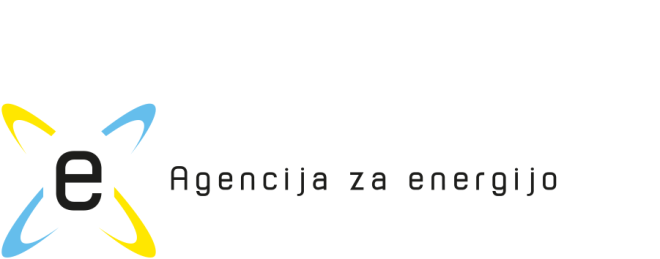 Tabela pripomb k predlogu:A K T Ao spremembah in dopolnitvah Akta o metodologiji za obračunavanje omrežnine za prenosni sistem zemeljskega plinaIme/naziv predlagatelja:Naslov:Datum:Št. členaVsebina pripombe oz. predlogaUtemeljitevOdločitev Agencije